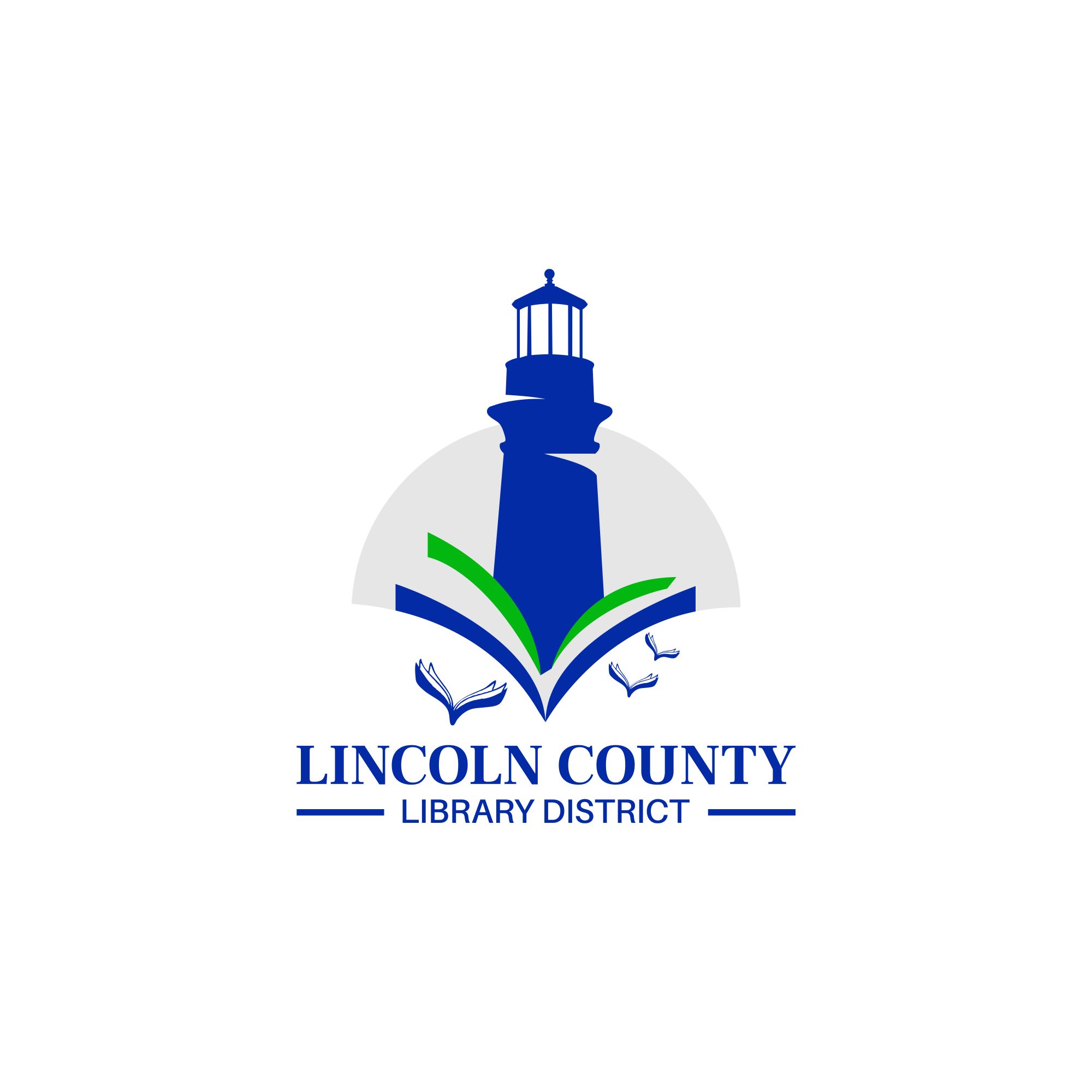 MinutesLincoln County Library DistrictBoard MeetingApril 12, 2022132 NE 15th Newport, OR and Zoom12:00 p.m.ATTENDANCE—BOARDChris BoyleVirginia TardaewetherCarla Clark ATTENDANCE—STAFFMaryKay Dahlgreen, District DirectorCALL TO ORDER Chris Boyle called the Regular Board Meeting to order at 12:03 p.m.	CALL THE ROLL AND ESTABLISH QUORUMQuorum was established.PUBLIC COMMENTAPPROVAL OF MEETING MINUTESVirginia moved and Carla seconded approval of the Regular Board minutes of March 8, 2022. Passed unanimously.BOARD MEMBER REPORTSDIRECTOR’S REPORTMaryKay attended the Public Library Association Conference in Portland, OR from March 22nd through March 25th. MaryKay attended the Special Districts Association of Oregon Board meeting at the Oregon Garden Resort April 6th and 7th. The following meetings were held to discuss the recently adopted funding formula:MaryKay met with Waldport City Manager, Dann Cutter and Waldport Public Library Director, Sue Bennett on March 29, 2022. MaryKay made a presentation to the Toledo City Council on Wednesday April 6, 2022 MaryKay is scheduled to make a presentation to the City Council of Lincoln City on April 11, 2022. We have signed our contract with Sylvia Moreno-Garcia, author of Mexican Gothic, for two Lincoln County Reads 2022 programs on October 16, 2022. LCLD will contribute $1,000 and the other libraries will each contribute to cover the $7,000 cost.LCLD is in the second year of our 2021-2023 biennial budget so we are not going through the budget process this spring. 	MaryKay will be on vacation April 22-25, 2022.FINANCIAL REPORTEverything is on track. There was a discussion of where we get our health insurance, Special Districts Insurance Services. Carla moved and Virginia seconded approval of the financial report. Passed unanimously. OLD BUSINESSBuilding Purchase UpdateMaryKay spoke with David Ulbricht from SDAO and he is working with several financial institutions on obtaining financing for the building purchase. She is also keeping Ron Cole, building owner, up to date on progress.Funding Formula UpdateWas covered in Director’s Report. Newport city manager wants to have a meeting with MaryKay, Laura Kimberly, and LCLD Board members on May 3, 2022 at 11:00 a.m. at the city manager’s office. MaryKay will send an email message to board members about the meeting.ILS Feasibility Study UpdateThe survey results has been included in the packet. Carson Block, our consultant, will be doing two focus groups in early June. One in Lincoln City and one in Port Orford so everyone on the committee will be able to attend. His report will be produced by the end of July, which is when we have to have the project completed for our LSTA grant requirements. NEW BUSINESSIntergovernmental Agreement With CitiesIncluded in packets is a draft intergovernmental agreement which was created last year. It does not have a lot of detail and during our funding formula discussions there were references to items that needed to be included in the IGA. MaryKay asked the Board to brainstorm items that should be included:Cities can’t reduce funding because of LCLD fundingIncome from LCLD needs to be a separate line item in city budgetAnnual plan and report from the libraryLibrary portion of city audit, public library statistics, budget from city/libraryMoney distribution is contingent upon LCLD receiving required reports from the city/libraryCarla suggested that there be some way to address an issue before we get to Section 2. Level of Service; Deficiency Procedure. Regular check-ins for example. GOOD OF THE ORDERNEXT DISTRICT BOARD MEETINGThe next regular meeting will be held on May 10, 2022, at noon.  ADJOURNMENTMeeting adjourned at 12:40 p.m.